Activité riche2ème cycle de l’élémentaireRectang U l’aire			1						     2										3			4											6								5					   8					  9		7												10Le grand rectangle ci-dessus est divisé en une série de quadrilatères et de triangles.Détermine quelle fraction du rectangle occupe les sections numérotées.  Sois prêt à expliquer comment tu es arrivé à tes conclusions.MatérielAu choix de l’élève (peut inclure du papier quadrillé, des ciseaux, une règle, etc.)Fiche reproductible 1ExtensionCréer une activité semblable à partir d’un carré ou d’un triangle où on peut voir les fractions suivantes : ¾, ½, ⅙4e annéeLe nombreRésultat d’apprentissage général : Développer le sens du nombre.Résultat d’apprentissage spécifiqueRAS 8. Démontrer une compréhension des fractions inférieures ou égales à 1 en utilisant des représentations concrètes, imagées et symboliques pour : •  nommer et noter des fractions pour les parties d’un tout ou d’un ensemble; •  comparer et ordonner des fractions; •  modéliser et expliquer que, pour différents touts, il est possible que deux fractions identiques ne représentent pas la même quantité; •  fournir des exemples de situations dans lesquelles on utilise des fractions. [C, L, R, RP, V] 5e annéeLe nombreRésultat d’apprentissage général : Développer le sens du nombre.Résultat d’apprentissage spécifiqueRAS 7. Démontrer une compréhension des fractions à l’aide de représentations concrètes, imagées et symboliques pour : •  créer des ensembles de fractions équivalentes; •  comparer des fractions ayant un dénominateur commun ou des dénominateurs différents. [C, L, R, RP, V]Mathématiques M-9 – Programme d’études de l’Alberta ©Alberta Education, Canada, 2007Fiche reproductible 1Rectang U l’aire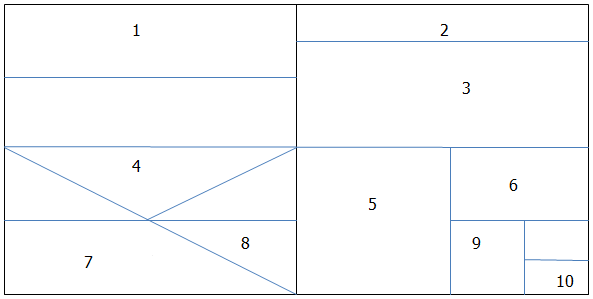 